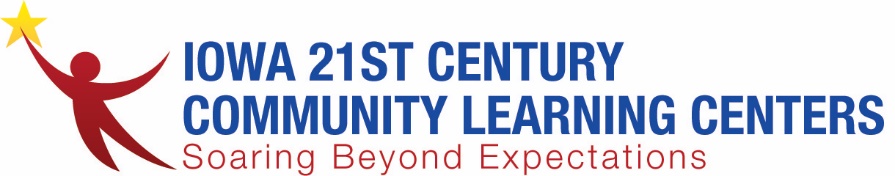 Iowa 21CCLC Professional Development CommitteeNotesTuesday, February 12, 20199:00 a.m.Call-in: 1-604-9985, passcode 12376621CCLC Grantee Attendance:Non-21CCLC Attendance:Dave Welter, Cedar FallsIAA Staff:Michelle RichDE Staff:Vic JarasRegistrationCost – Michelle explained that costs have decreased this year and is $80 for 21CCLC programs and $100 for non-21CCLCs. The preconference is only $30 this year.Link – Only five people have registered so far. The link to register is: https://goo.gl/EU1Wgs. Registration is live, so all are free to register.Preconference – Poverty Simulation, Northwest AEA – Michelle noted that the preconference should be really engaging this year with a poverty simulation. The registration flyer has a description of the preconference. Northwest AEA has offered to do it for just travel, which is nice to keep costs down.Schedule – Michelle shared the schedule-at-a-glance that will be filled out as workshops are confirmed. IAA will make it look nice and release it much like the registration flyer to promote registration. Michelle will send out an email to Directors explaining that a directors’ meeting will be hosted again this year in the morning on Wednesday of the conference. The preconference will follow in the afternoon. Heidi noted that there is a new contact for Half Pints Poetry and she will send it on to the IAA to coordinate a session.Workshops – A preference should be given to 21CCLC-affiliated proposals. Submissions to-dateGaps – the Committee identified several potential speakers to follow-up with, including Courage League about using movement to mitigate problem behaviors and a yoga instructor on mindfulness and yoga with youth. Another topic to pursue is math strategies. Michelle will send out an email to directors asking for volunteers on the subject. Other items for follow-up:Send out all youth presentations/performances submissions to committee to consider. Encourage more awards nominations and send out voting information to committee when appropriate. Dave will send a bio and his ending keynote description. Michelle will send him the promo code for speaker registration. Janay JonesIowa City SchoolsHeidi BrownDes Moines SchoolsxLindsey WrightDes Moines SchoolsxErica NaughtonClinton SchoolsElana ZalarCouncil Bluffs SchoolsBarb SchmitzOelwein SchoolsRhonda NelsonBettendorf SchoolsxName/OrgTopic and Target GradeActionSandy, Council BluffsReading, K-5approvedCassie, BurlingtonConscious Discipline, K-5 and middleApproved, but need additional information in description for programBobbie Jo, Des MoinesSEL, K-5approvedMelanie, St. MarkSEL, K-5approvedJeff Jackson, Dallas Co. ExtensionCommunity partnershipsapprovedSandy, CBPartnershipsApproved, but need more description detail for programKaren Baldon, SylvanSylvan Camps, K-5 and middleWait to fill session until register as a vendorTheresa Slaughter, SPPG/IAALiteracy, K-5 through highapprovedTheresa Slaughter, SPPG/IAACollege and career readiness, older youthapprovedMalisa Rader, ExtensionStereotyping, biasapprovedEmily Miller, Eyes Open IowaApproachability, K-5 through highWait to fill session – vendor?Barb, OelweinAmeriCorps, K-5 through highApproved, but need more description detail for programPresent with Chad Driscoll from ICVS?Will, Iowa Ag Literacy FoundationAg Literacy, K-5 through highapprovedKurt Waggoner, authorLiteracy/Visiting authors, K-3Approved, Vic to introduce sessionTeree Caldwell-Johnson, OakridgeUnknownFollow-up for proposal completionNicole Hanson, Extension/4HSTEM and Literacy, K-5approved